VšĮ Pilietiškumo ugdymo akademija direktorėTVIRTINU2022-02-02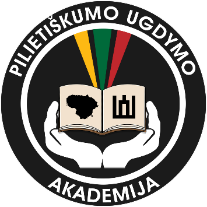 VIEŠOSIOS ĮSTAIGOS PILIETIŠKUMO UGDYMO AKADEMIJA SAVANORIŠKOS VEIKLOS ATLIKIMO  IR ORGANIZAVIMOTVARKOS APRAŠAS I SKYRIUSBENDROSIOS NUOSTATOSViešosios įstaigos Pilietiškumo ugdymo akademija savanoriškos veiklos atlikimo ir organizavimo tvarkos aprašas (toliau – tvarkos aprašas) reglamentuoja VšĮ (toliau VšĮ) Pilietiškumo ugdymo akademija (toliau – Akademija), kaip savanoriškos veiklos organizatoriaus, ir savanorių, norinčių atlikti savanorišką veiklą VšĮ savanoriškos veiklos pagrindais, principus, tikslus, savanorių ir VšĮ teises ir pareigas, savanoriškos  veiklos organizavimo ir atlikimo tvarką.VšĮ Pilietiškumo ugdymo akademija direktorius organizuoja savanorišką veiklą, o savanoriai (toliau  –  Savanoris) ją atlieka vadovaudamiesi Lietuvos Respublikos savanoriškos veiklos įstatymu kitais Lietuvos Respublikos įstatymais ir teisės aktais, Civiliniame kodekse įtvirtintomis bendrosiomis sutarčių teisės normomis, Lietuvos Respublikos Vyriausybės nutarimais, šiuo aprašu, VšĮ direktoriaus patvirtintais dokumentais ir kitais teisės aktais, reglamentuojančiais savanoriškos veiklos organizavimą bei vykdymą VšĮ.Šiame  apraše vartojamos sąvokos atitinka Lietuvos Respublikos savanoriškos veiklos įstatyme vartojamas sąvokas: Savanoris – vyresnis kaip 14 m. Lietuvos Respublikos pilietis ir Lietuvos teritorijoje teisėtai  esantis užsienietis, kuris neatlygintinai atlieka VšĮ naudingą veiklą, kurios sąlygos nustatomos Savanorio ir VšĮ susitarimu. Savanoriu taip pat gali būti ir juridinis asmuo, kuris neatlygintinai atlieka VšĮ naudingą veiklą, kurios sąlygos nustatomos Juridinio asmens - savanorio ir VšĮ susitarimu. Savanoriška veikla – Savanorio neatlygintinai atliekama VšĮ ir visuomenei naudinga veikla, kuri atitinka Lietuvos Respublikos savanoriškos veiklos įstatyme nustatytus savanoriškos veiklos principus, organizuojama šio įstatymo nustatyta veikla ir nėra laikoma nelegaliu darbu. Veiklos sąlygos nustatomos Savanorio ir VšĮ, kaip veiklos organizatoriaus sutarimu. Savanoriškos veiklos sutartis – sutartis tarp VšĮ ir Savanorio, kuria yra apibrėžiamos Savanorio/ fizinio asmens ir VšĮ bendradarbiavimas, susijęs su Savanorio veikla VšĮ (2 priedas). Tarp VšĮ ir VšĮ vadovo, jeigu vadovas dirba neatlygintinai, sudaroma vadovo savanoriškos veiklos sutartis (1 priedas), taip pat tarp VšĮ ir Juridinio asmens, jeigu juridinis asmuo teikia paslaugas neatlygintinai sudaroma savanoriškos veiklos sutartis (priedas 4). Asmenims iki 18m. būtina gauti rašytinį tėvų ar teisėtų globėjų sutikimą, leidžiantį nepilnamečiui atlikti savanorišką veiklą VšĮ pagal sutartį (3 priedas). II SKYRIUSSAVANORŠKOS VEIKLOS TIKSLAI IR PRINCIPAISavanoriškos veiklos tikslai: skatinti dalyvavimą VšĮ savanoriškoje veikloje, sudaryti galimybę Savanoriams aktyviai prisidėti prie VšĮ veiklos, įgyti naujų žinių, patirties, organizuoti užimtumą, ugdyti pilietiškumą ir atsakomybę, kurti saugią erdvę kūrybingumui ir saviraiškai.Savanoriškos veiklos principai: naudos VšĮ, visuomenei ir Savanoriui principas – dalyvavimas savanoriškoje veikloje plėtoja Savanorių kompetencijas, žinias bei socialinius ryšius, sudaro asmenims galimybę aktyviai prisidėti prie visuomenės gerovės kūrimo ir skatina savanorių asmeninę saviraišką ir tobulėjimą, savanoriška veikla prisidedama prie VšĮ gerovės kūrimo; Bendradarbiavimo principas – savanoriška veikla remiasi VšĮ ir Savanorių tarpusavio bendradarbiavimu, siekiant planuoti ir priimti sprendimus dėl atliekamų užduočių, Savanorių ir VšĮ poreikių ir galimybių; Įvairovės, lankstumo ir laisvės principas – savanoriška veikla gali būti atliekama įvairiose VšĮ, Savanoriui ir visuomenei naudingos veiklos srityse. VšĮ ir Savanoris gali susitarti dėl įvairių savanoriškos veiklos formų ir būdų, taip pat juos keisti; Konfidencialumo principas – VšĮ organizuoja, o Savanoris atlieka savanorišką veiklą, įsipareigodamas laikyti paslaptyje bet kokią su asmens duomenimis susijusią informaciją, su kuria jis susipažino vykdydamas pareigas VšĮ ir laikytis šio principo ir pasibaigus savanoriškai veiklai.III SKYRIUSAKADEMIJOS IR SAVANORIO TEISĖS IR PAREIGOSAkademijos teisės: pasitelkti savanorius ir sudaryti su jais savanoriškos veiklos sutartį;nustatyti savanoriškos veiklos plane numatytus savanoriškų darbų atlikimo tikslus, tvarką ir jų atlikimo vietą;  raštu atsisakyti Savanorio (-ės), nurodant atsisakymo priežastis;atsižvelgti į savanoriškos veiklos pobūdį ir teisės aktų nustatytus reikalavimus, iš savanorišką veiklą norinčių atlikti asmenų reikalauti tokiai veiklai reikalingų dokumentų (pavyzdžiui, sveikatos pažymos, teistumo pažymos, charakteristikos, rekomendacijos, kurie leistų įvertinti jų asmenines, moralines savybes ir vertybines nuostatas.Akademijos pareigos: supažindinti Savanorį su Akademijos vidaus tvarkos taisyklėmis, informuoti Savanorį apie esančius ir galimus rizikos veiksnius sveikatai ir saugai, kurie gali iškilti savanoriškos veiklos metu, ir apsisaugojimo nuo jų priemonių panaudojimą;užtikrinti sąlygas savanoriškų veiklų atlikimui pasirinktoje Akademijos veiklos srityje ir teikti Savanoriui konsultacinę bei techninę pagalbą, tame tarpe esant galimybei organizuoti specialius mokymus pagal poreikį;kompensuoti Savanorio išlaidas, patirtas vykdant savanorišką veiklą: kelionės, maitinimo, apgyvendinimo, draudimo, pašto, telefono, būtinų mokymų, susijusių su savanorio parengimu išlaidas, taip pat išlaidas savanoriškai veiklai atlikti reikalingoms priemonėms, specialiems drabužiams įsigyti.išduoti pažymą, patvirtinančią savanoriškos veiklos atlikimą (6 priedas ). kartu su Savanoriu aptarti galimas veiklas ir sudaryti savanoriškų darbų atlikimo     planą bei skirti asmenį, atsakingą už savanoriškos veiklos koordinavimą; 7.5.1.Koordinatoriaus teisės ir pareigos: 7.5.1.1. atsako už savanoriškos veiklos atlikimo sutarties projekto ir pažymos apie savanoriškos veiklos atlikimą rengimą, administravimą ir saugojimą VšĮ,  Savanorio sutarties pasirašymą ir saugojimą VšĮ, kitos dokumentacijos, susijusios su savanoriškos veiklos atlikimu, tvarkymą bei skundų ir konfliktų, kylančių atliekant savanorišką veiklą, nagrinėjimą.  7.5.1.2. turi teisę pasitelkti Savanorius ir teikia suinteresuotiems asmenims informaciją apie savanoriškos veiklos atlikimo galimybes Akademijoje, kartu su VšĮ Vadovu arba savarankiškai formuoja atlikimo tikslus ir tvarką; 7.5.1.3. pildo Savanoriškos veiklos apskaitos žurnalą (11 priedas);  7.5.1.4. supažindina savanorį su šiuo tvarkos aprašu ir Akademijos darbo tvarkos taisyklėmis;7.5.1.5. numato savanoriui, atsižvelgdamas į jo pageidavimus, savanoriškos veiklos vietą, veiklą ir nukreipia savanorį; 7.5.1.6. supažindina savanorį su programomis ir veikla, jos planais, susitaria dėl konkrečios savanoriškos veiklos pobūdžio, apimties, laiko ir vietos;7.5.1.7. prižiūri savanorio atliekamą savanorišką veiklą, esant poreikiui, teikia konsultacinę ir techninę pagalbą.8. Savanoris turi teisę:  8.1. būti informuotas apie savanoriškos veiklos mastą ir apimtis, apie esančius ir galimus rizikos veiksnius sveikatai ir saugai, kurie gali iškilti savanoriškos veiklos metu, ir apsisaugojimo nuo jų priemonių panaudojimą;  8.2. gauti savanoriškai veiklai atlikti reikalingas priemones, informaciją, mokymus, konsultacinę ir techninę pagalbą;  8.3. gauti pažymą, patvirtinančią atliktą savanorišką veiklą, įgytą kompetenciją;  8.4. raštu informuoti Akademiją dėl savanoriškos veiklos nutraukimo, nurodant nutraukimo priežastis.  	    9. Savanorio pareigos:  9.1. laikytis šio tvarkos aprašo ir aptartos savanoriškos veiklos atlikimo tvarkos; dalyvauti pasirengimo savanoriškai veiklai kursuose/mokymuose, jeigu tokių numato savanoriškos veiklos organizatorius; nepažeisti savanoriškos veiklos organizatoriaus ir asmenų, kurių labui atliekama savanoriška veikla, teisėtų interesų;  be darbuotojo, atsakingo už savanoriškos veiklos atlikimo priežiūrą, žinios ir pritarimo nepriimti sprendimų ir nesiimti savarankiškų veiksmų;   informuoti koordinatorių apie savanoriškos veiklos atlikimo metu kylančias problemas;   nepažeisti Akademijos ir asmenų, kurių labui atliekama savanoriška veikla, teisėtų interesų;   sąžiningai atlikti savanorišką veiklą.IV SKYRIUSSAVANORIŠKOS VEIKLOS ORGANIZAVIMASSavanoris, norintis atlikti savanorišką veikla VšĮ turi pateikti prašymą (užpildyti anketą www.pilietiskumoakademija.lt, kuriame turi nurodyti savanoriškos veiklos atlikimo būdą, sritį, formą, terminą, savo kontaktus, trumpą gyvenimo aprašymą ir kitas svarbias aplinkybes.)Savanoriui kvalifikacija nėra būtina, išskyrus tokį veiklos pobūdį, kuris reikalauja specialios kvalifikacijos pagal tam tikrus teisės aktus arba pagal savanoriškos veiklos organizatoriaus reikalavimus. Savanoriui pagal atliekamos veiklos pobūdį gali būti taikomi kiti reikalavimai, nustatyti atskiras sritis reglamentuojančiuose teisės aktuose. Atskirais atvejais Savanoris turi pateikti teistumo pažymą, sveikatos pažymą ir/ar tam tikras kompetencijas įrodančius dokumentus. Gavus Savanorio prašymą dėl savanoriškos veiklos atlikimo, VšĮ direktorius arba paskirtas atsakingas asmuo susisiekia su Savanoriu, po pokalbio priima sprendimą ar tenkinti prašymą ir kviečia savanoriauti arba ne.V SKYRIUS                          ASMENS DUOMENŲ APSAUGA IR KONFIDENCIALUMASKiekvienas savanoris pasirašo konfidencialumo pasižadėjimą (priedas 5), kuriuo įsipareigoja:saugoti ir teisės aktų nustatytais tikslais bei tvarka naudoti konfidencialią informaciją, kuri jam tampa žinoma vykdant savanorišką veiklą Akademijoje ir įvairių renginių metu;konfidencialią informaciją saugoti tokiu būdu, kad tretieji asmenys neturėtų galimybės su jais susipažinti ar jais pasinaudoti, jokiais būdais neatskleist jų tretiesiems asmenims;nepasilikti jokių konfidencialių duomenų dokumentų ar įrašų kopijų.savo ir/ar sau artimų žmonių privačių interesų naudai nesinaudoti ir neleisti naudotis informacija, kuri bus patikėta vykdant savanorišką veiklą Akademijoje.Kiekvienam savanoriui yra išaiškinta, kad jam artimi asmenys yra artimieji giminaičiai bei svainystės ryšiais susiję asmenys, kaip jie apibrėžti Lietuvos Respublikos civilinio kodekso 3.135 ir 3.136 straipsniuose, taip pat sutuoktinis, sugyventinis ar partneris, sutuoktinio, sugyventinio ar partnerio vaikai (įvaikiai), tėvai (įtėviai), broliai (įbroliai), seserys (įseserės) bei mano įtėviai, įvaikiai, įbroliai, įseserės.Kiekvienas savanoris yra įspėtas, kad pažeidęs konfidencialumo pasižadėjimą atsako Lietuvos Respublikos teisės aktų nustatyta tvarka ir privalo atlyginti padarytą žalą Akademijai bei pareiškėjui padarytus nuostolius.Kiekvienas savanoris ir/arba jo teisėtas atstovas yra supažindinamas su asmens duomenų apsaugos naudojimo ir tvarkymo taisyklėmis ir pasirašo sutikimą/nesutikimą dėl jo asmens duomenų naudojimo (priedas 7), sutikimą/nesutikimą dėl fotografavimo/filmavimo ir jo atvaizdo viešinimo (priedas 8, priedas 9).VI SKYRIUSBAIGIAMOSIOS NUOSTATOSKiekvienas savanoris yra supažindinamas su Akademijos vidaus tvarkos taisyklėmis, pasižada jų lakytis ir pasirašo pasižadėjimą (priedas 10). Jeigu savanoris neatlieka aptartos savanoriškos veiklos, atlieka ją netinkamai arba nevykdo savanoriškos veiklos atlikimo sutarties sąlygų, jeigu tokia sudaryta ir/arba nesilaiko pasižadėjimo sąlygų arba kitaip netinkamai elgiasi, Akademija turi teisę atsisakyti savanorio, nurodydama atsisakymo priežastis.  Savanoriškos veiklos metu Akademijai ar savanoriams padaryta žala atlyginama Lietuvos Respublikos įstatymų nustatyta tvarka.Asmenys, pažeidę šio aprašo reikalavimus, atsako teisės aktų nustatyta tvarka. _________________________________ VšĮ Pilietiškumo ugdymo akademija savanoriškos veiklos tvarkos atlikimo ir organizavimo aprašo  1 priedas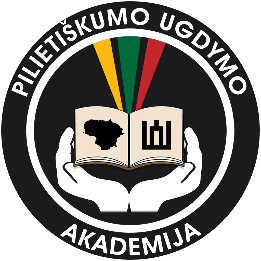 VADOVO SAVANORIŠKOS VEIKLOS SUTARTIS2022 m. vasario 2 d. Nr. _____VilniusViešoji įstaiga Pilietiškumo ugdymo akademija, įmonės kodas 306000241, registruotas buveinės adresas Perkūnkiemio g. 19A-23, Vilnius, atstovaujama (visuotinio dalininkų susirinkimo) įgalioto asmens Jolitos Kuncaitienės, a.k.48205270656, gyvenančios adresu Perkūnkiemio g. 19A-23, Vilnius (toliau – Akademija), ir Jolita Kuncaitienė, a.k.48205270656, gyvenanti adresu Perkūnkiemio g. 19A-23, Vilnius, (toliau – Vadovas), vadovaudamiesi Lietuvos Respublikos viešųjų įstaigų įstatymu, kitais teisės aktais ir Akademijos įstatais (toliau   –  Šalys), sudarė šią vadovo savanoriškos veiklos sutartį (toliau – Sutartis).Sutarties objektas – savanoriškais pagrindais neatlyginamai atliekama veikla, kuria siekiama vadovauti viešajai įstaigai, organizuoti jos veiklą, tvarkyti vidinius veiklos dokumentus, veikti išimtinai įstaigos interesais, išvengti interesų konfliktų, rūpestingai ir lojaliai veikti, užtikrinant įstaigos tikslų įgyvendinimą.Šia Sutartimi apibrėžiami Akademijos ir Vadovo teisės ir įsipareigojimai savanoriškos veiklos vykdymo laikotarpiu, Sutarties galiojimo tvarka, savanoriškos veiklos atlikimo principai ir organizavimo tvarka.Akademija atsakinga už:  Supažindinti Vadovą su Akademijos vidiniais veiklos dokumentais;Suteikti visas priemones, informaciją ir duomenis, būtinus Vadovo pareigoms vykdyti;Informuoti Vadovą apie savanoriškos veiklos pobūdį ir mastą, jos eigą, esančius ir galimus rizikos veiksnius, kurie gali iškilti savanoriškos veiklos metu, ir apsisaugojimo nuo jų priemonių panaudojimą;Kompensuoti Vadovui dėl atliekamų darbų patirtas būtinas išlaidas pagal šių išlaidų faktą patvirtinančius dokumentus;Esant poreikiui išduoti pažymą patvirtinančią savanoriškos veiklos atlikimą ir turinį.Vadovas atsakingas už:  Buhalterinės apskaitos organizavimą pagal Lietuvos Respublikos buhalterinės apskaitos įstatymą;Metinių finansinių ataskaitų rinkinio ir veiklos ataskaitos parengimą ir pateikimą kartu su auditoriaus išvada (tais atvejais, kai finansinių ataskaitų auditas atliktas) Juridinių asmenų registrui ir visuotiniam dalininkų susirinkimui;Duomenų, nurodytų Civilinio kodekso 2.66 straipsnyje, pateikimą Juridinių asmenų registrui;Metinių finansinių ataskaitų rinkinio, veiklos ataskaitos ir auditoriaus išvados (tais atvejais, kai finansinių ataskaitų auditas atliktas) paskelbimą viešosios įstaigos interneto svetainėje, jeigu ją turi;Sąlygų tretiesiems asmenims susipažinti su metinių finansinių ataskaitų rinkiniu, veiklos ataskaita ir auditoriaus išvada (tais atvejais, kai finansinių ataskaitų auditas atliktas) viešosios įstaigos buveinėje sudarymą;Visuotinio dalininkų susirinkimo sušaukimą;Pranešimą dalininkams apie įvykius, galinčius turėti poveikį viešosios įstaigos veiklos tęstinumui, veiklos pobūdžiui ir apimtims;Viešosios įstaigos dalininkų (jeigu jų yra daugiau negu vienas) apskaitą;Informacijos apie viešosios įstaigos veiklą pateikimą visuomenei ir viešų pranešimų paskelbimą.Kitų Vadovo pareigų, numatytų Lietuvos Respublikos teisės aktuose ir Akademijos įstatuose, atlikimą.Ši Sutartis įsigalioja ją pasirašius ir galioja iki Vadovas savo noru nutraukia savanoriškos veiklos atlikimą arba iki Akademija atšaukia Vadovą visuotinio dalininkų susirinkimo sprendimu.Vadovo pareigų nevykdymas ar netinkamas vykdymas bei Akademijai padaryta žala atlyginama Lietuvos Respublikos teisės aktų nustatyta tvarka. Visi su šia Sutartimi susiję ginčai sprendžiami derybų būdu. Nesusitarus, ginčai sprendžiami Lietuvos Respublikos įstatymų nustatyta tvarka.Sutartis sudaryta dviem turinčiais tokią pačią juridinę galią egzemplioriais, kurių vienas įteikiamas Vadovui, kitas – saugomas Akademijos buveinėje. Šalių rekvizitai: VšĮ Pilietiškumo ugdymo akademija savanoriškos veiklos tvarkos atlikimo ir organizavimo aprašo 2 priedasFIZINIO ASMENS SAVANORIŠKOS VEIKLOS SUTARTIS2022 m. _______________ d. Nr. _____VilniusViešoji įstaiga (toliau – VšĮ), Pilietiškumo ugdymo akademija (toliau – Akademija), įmonės kodas 306000241, buveinės adresas Perkūnkiemio g. 19A-23, Vilnius, atstovaujama direktorės Jolitos Kuncaitienės, veikiančios pagal teisės aktų suteiktus įgaliojimus ir savanoris(-ė) (vardas, pavardė)__________________________ , (gimimo data)__________________________ (toliau – Savanoris), gyvenantis adresu (miestas) __________________________, el. paštas __________________________, tel. nr. __________________________ , facebook vardas __________________________  (toliau   –  Šalys), vadovaudamiesi Lietuvos Respublikos viešųjų įstaigų įstatymu, kitais teisės aktais ir Akademijos įstatais, sudarė šią savanoriškos veiklos sutartį (toliau – Sutartis).Sutarties objektas – savanoriškais pagrindais neatlyginamai atliekama veikla, kuria siekiama veikti išimtinai VšĮ interesais, užtikrinant Akademijos tikslų įgyvendinimą. Šia Sutartimi apibrėžiami Akademijos ir savanorio teisės ir įsipareigojimai savanoriškos veiklos vykdymo laikotarpiu, Sutarties galiojimo tvarka, savanoriškos veiklos atlikimo principai ir organizavimo tvarka.Akademija įsipareigoja:  3.1. Supažindinti Savanorį su Akademijos veikla, tikslais, vidiniais veiklos dokumentais ir  galimybėmis savanoriauti;3.2. Suteikti Savanoriui savanoriškai veiklai atlikti reikalingas priemones ir reikalingą informaciją, nuolat tekti teikti konsultacinę ir techninę pagalbą;  3.3. Informuoti Savanorį apie savanoriškos veiklos pobūdį ir mastą, jos eigą, esančius ir galimus rizikos veiksnius, kurie gali iškilti savanoriškos veiklos metu, ir apsisaugojimo nuo jų priemonių panaudojimą;3.4. Kompensuoti Savanoriui dėl atliekamų darbų patirtas būtinas išlaidas pagal teisės aktus ir šių išlaidų faktą patvirtinančius dokumentus;3.5. Paskirti atsakingus asmenis savanoriškos veiklos koordinavimui ir atlikimo priežiūrai Akademijoje;  3.6. Gerbti Savanorio nuomonę, poreikius, jausmus, idėjas, atliktus darbus, skatinti iniciatyvą, skatinti saviugdą, kurti saugią erdvę saviraiškai ir kūrybai;3.7. Esant poreikiui išduoti pažymą patvirtinančią savanoriškos veiklos atlikimą ir turinį;Savanoris įsipareigoja:  Susipažinti su aktualiais teisės aktais, reglamentuojančiais savanoriškas veiklas: su Akademijos vidiniais veiklos dokumentais, bei jais vadovautis, laikytis Akademijos savanoriškos veiklos atlikimo ir organizavimo tvarkos aprašu, kuris yra neatskiriama šios sutarties dalis, ir Akademijos norminių teisės aktų, su kuriais buvo supažindintas.   Pasirūpinti savo kompetencijomis, mokymais ir pažymėjimais, juos pristatyti VšĮ direktorei, jeigu jie būtini savanoriauti tam tikroje srityje;Savo iniciatyva domėtis VšĮ veikla ir renginiais, teikti idėjas ir siūlymus kaip juos tobulinti;Gerbti VšĮ vadovus, savanorius ir dalyvius, laikytis nustatytų taisyklių, tvarkos, susitarimų ir principų;Laikytis konfidencialumo principo, neviešinti asmeninių duomenų, asmeninių gyvenimo detalių ir kitos renginių metu patikėtos asmeninės informacijos bei ją tinkamai saugoti; Savanoris atskirais atvejais įsipareigoja pareikalavus VšĮ pateikti teistumo pažymą, sveikatos pažymą ir/ar tam tikras kompetencijas įrodančius dokumentus. Aktyviai pagal galimybes dalyvauti VšĮ veikloje (nurodyti kokiose srityse pageidaujama savanoriauti) ir sąžiningai atlikti savanorišką veiklą;Pasirinkti  ir nurodyti savanorystės būdą:4.8.1. ilgalaikė, nuolatinė, neapibrėžta konkrečiais darbais ir terminais (neribotas laikas ir nuolatinė pagalba VšĮ pasirinktoje srityje pagal galimybes):_________________________________________________________________________________________________________________________________________________________________________________________________________________________________________________________________________________________________________________________________________________________________________________________________________________________________________________________________________________________________________________4.8.2. trumpalaikė, apibrėžta konkrečiais darbais ir terminais (ribotas, konkretūs laikai ir renginiai, konkreti pagalba VšĮ pasirinktoje srityje, iš anksto pasirinktu laiku):________________________________________________________________________________________________________________________________________________________________________________________________________________________________________________________________________________________________________________________________________________________________________________________________________________________________________________________________________________________________________________Konkrečių renginių metu dalyvauti sutartu laiku numatytuose renginiuose ir prisiimti atsakomybę už dėl veikimo ar neveikimo kilusią žalą VšĮ ir visuomenei bei šią žalą padengti Lietuvos Respublikos teisės aktų nustatyta tvarka;Savanoris, laisva valia įsipareigojęs atlikti tam tikrus darbus, tačiau negalintis dėl kokių nors asmeninių priežasčių jų atlikti ir pageidaujantis nutraukti Sutartį anksčiau ne pagal susitarimą, siekiant išvengti žalos VšĮ, gali nutraukti sutartį, tik tuo atveju, kai vietoj savęs pasiūlo kitą Savanorį, kuris pasirašys Savanorystės sutartį su VšĮ ir tuos darbus atliks, kad VšĮ ir visuomenė nepatirtų žalos (ligos, artimųjų mirties ar dėl kitos labai rimtos priežasties ši sąlyga negalioja);Savanoris,  gali nutraukti sutartį ir anksčiau, jeigu savo laisva valia nėra prisiėmęs atsakomybės už tam tikrus konkrečius darbus, kurių neatlikus VšĮ patirtų žalą.Ši sutartis įsigalioja pasirašymo dieną ir galioja neterminuotai iki viena iš Šalių raštu pareiškia norą prieš 30 dienų nutraukti Sutartį, nurodydama atsisakymo priežastis.Sutartis sudaryta dviem turinčiais tokią pačią juridinę galią egzemplioriais, kurių vienas įteikiamas Vadovui, kitas – saugomas VšĮ. Visi su šia Sutartimi susiję ginčai sprendžiami derybų būdu. Nesusitarus, ginčai sprendžiami Lietuvos Respublikos įstatymų nustatyta tvarka.Šalių rekvizitai: Pastaba. Jeigu Savanoris nepilnametis, Sutartis įsigalios tik gavus teisėtų jo atstovų sutikimą.VšĮ Pilietiškumo ugdymo akademija savanoriškos veiklos tvarkos atlikimo ir organizavimo aprašo  3 priedas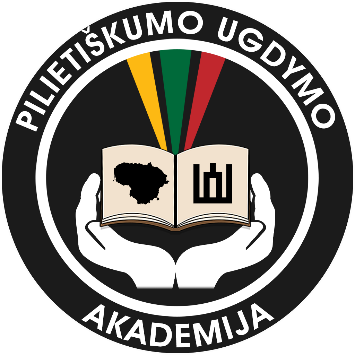 SUTIKIMAS DĖL PILNAMEČIO SAVANORIO FILMAVIMO IR (AR) FOTOGRAFAVIMO IR  MEDŽIAGOS VIEŠINIMOAš,______________________________________________________gim.___________, 		 (Vardas, pavardė)			(gimimo data)sutinku, kad būčiau fotografuojamas (-a) ir (ar) filmuojamas (-a) Viešosios įstaigos Pilietiškumo ugdymo akademija (toliau – VšĮ) atstovų renginių metu, o vaizdo ir (ar) garso medžiaga būtų viešinama be atskiro sutikimo teikiant informaciją apie įvairius renginius bei kitais teisėtais tikslais.Leidžiu publikuoti vaizdo ir (ar) garso informaciją VšĮ interneto svetainėje www.pilietiskumoakademija.lt, VšĮ socialinių tinklų paskyrose, o taip pat kitose viešose erdvėse.Man yra suprantama, kad aukščiau paminėti VšĮ informacijos šaltiniai yra vieši ir jose publikuojamą tekstinę bei vaizdinę medžiagą gali neatlygintinai atgaminti viešosios informacijos rengėjai, o taip pat tokia medžiaga gali būti panaudota parodose, laikraščiuose ir kitokiuose spaudos darbuose, pristatymuose ar televizijos eteryje neprieštaraujant Lietuvos Respublikos įstatymams.Esu informuotas (-a), kad šį sutikimą raštu galiu atšaukti bet kokiu metu.Sutinku _________________________________________________________________________                              (savanorio vardas, pavardė, parašas)_______________         (data)                                                                          VšĮ Pilietiškumo ugdymo akademija savanoriškos                                                   veiklos tvarkos atlikimo ir organizavimo aprašo  9 priedasSUTIKIMAS DĖL NEPILNAMEČIO SAVANORIO FILMAVIMO IR (AR) FOTOGRAFAVIMO IR MEDŽIAGOS VIEŠINIMOAš,______________________________________________________gim.___________, 		 (Vaiko tėvų/įtėvių/globėjų vardas, pavardė)		(gimimo data)būdamas _________________________________________________, (toliau – Vaikas)                              		(vaiko vardas, pavardė)įstatyminiu atstovu (-e) ir atstovaujantis (-i) Vaiko interesus, sutinku, kad Vaikas būtų fotografuojamas ir (ar) filmuojamas (-a) Viešosios įstaigos Pilietiškumo ugdymo akademija (toliau – VšĮ) atstovų renginių metu, o vaizdo ir (ar) garso medžiaga būtų viešinama be atskiro sutikimo  teikiant informaciją apie įvairius renginius bei kitais teisėtais tikslais.Leidžiu publikuoti vaizdo ir (ar) garso informaciją VšĮ interneto svetainėje www.pilietiskumoakademija.lt, VšĮ socialinių tinklų paskyrose, o taip pat kitose viešose erdvėse.Man yra suprantama, kad aukščiau paminėti VšĮ informacijos šaltiniai yra vieši ir jose publikuojamą tekstinę bei vaizdinę medžiagą gali neatlygintinai atgaminti viešosios informacijos rengėjai, o taip pat tokia medžiaga gali būti panaudota parodose, laikraščiuose ir kitokiuose spaudos darbuose, pristatymuose ar televizijos eteryje neprieštaraujant Lietuvos Respublikos įstatymams.Esu informuotas (-a), kad šį sutikimą raštu galiu atšaukti bet kokiu metu.Sutinku _________________________________________________________________________                                                  (Savanorio vaiko tėvų/įtėvių/globėjų vardas, pavardė, parašas)_______________         (data                                                              VšĮ Pilietiškumo ugdymo akademija savanoriškos               veiklos tvarkos atlikimo ir organizavimo aprašo  10 priedas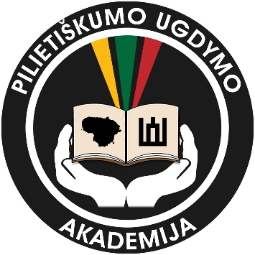 SAVANORIO PASIŽADĖJIMAS	Aš, …………………………………………………………………………………..,					(vaiko vardas, pavardė) 	Esu susipažinęs su VšĮ Pilietiškumo ugdymo akademija stovyklų ir kitų renginių vidaus tvarkos taisyklėmis, civilinės ir priešgaisrinės saugos reikalavimais, asmens duomenų apsaugos ir tvarkymo taisyklėmis, taip saugaus eismo nuostatomis bei pasižadu laikytis sukarintos pilietiškumo ugdymo stovyklos dalyvių/savanorių įsipareigojimų:gerbti bei vykdyti stovyklos vadovo (organizatoriaus) ir instruktorių bei dėstytojų ir savanorių teisėtus nurodymus;laikytis stovyklos dienotvarkės;laikytis stovyklos vidaus tvarkos taisyklių;laikytis drausmės ir teisėtų vadovų ar kitų suaugusiųjų nurodymų;saugoti savo sveikatą ir nekelti pavojaus kitiems;saugoti ir tausoti stovyklos turtą, inventorių ir gamtą;nevalgyti man nepažįstamų augalų: grybų, uogų ir pan.nevartoti necenzūrinių žodžių, gerbti kitus;nerūkyti, nevartoti alkoholinių gėrimų ir narkotinių, kitų psichoaktyviųjų ar svaiginančių medžiagų;be stovyklos vadovų leidimo neišeiti iš stovyklos teritorijos;nesimaudyti vandens telkiniuose be stovyklos vadovų leidimo ir priežiūros.	Su stovyklos taisyklėmis susipažinau, pasižadėjimą perskaičiau, supratau, kas parašyta, ir suprantu, kad už pasižadėjimo nesilaikymą galiu būti pašalinta/as iš stovyklos ir sumokėti pinigai nebus grąžinti.					                                         Savanoris	        ………………….	                       …………………………………	                      (parašas)	                                                  (vardas, pavardė)                 						VšĮ Pilietiškumo ugdymo akademija savanoriškos veiklos atlikimo ir organizavimo tvarkos aprašo 11 priedas (Savanoriškos veiklos apskaitos žurnalo formos pavyzdys)________________Viešoji įstaiga Pilietiškumo ugdymo akademijaatstovaujama Jolitos Kuncaitienės Įmonės kodas: 306000241Registruotas buveinės adresas: Perkūnkiemio g. 19A-23, LT-12120, VilniusTel. nr.: 8 600 69 751El. paštas.: pilietiskumoakademija@gmail.com              Jolita Kuncaitienė Asmens kodas: 48205270656Gyvenamosios vietos adresas: Perkūnkiemio g. 19A-23, LT-12120, VilniusTel. nr.: 8 600 69 751El. paštas: jolita.kuncaitiene@gmail.com                    ____________________                                                                                 (spaudas, parašas)                       ____________________                                                                                          (parašas)Viešoji įstaiga Pilietiškumo ugdymo akademija direktorė Jolita Kuncaitienė Įmonės kodas: 306000241Registruotas buveinės adresas: Perkūnkiemio g. 19A-23, LT-12120, VilniusTel. nr.: 8 600 69 751El. paštas.: pilietiskumoakademija@gmail.com              SavanorisVardas pavardė: ____________________                                                          Gimimo data: ____________________   Gyvenamosios vietos adresas: ____________________   Tel. nr.: ____________________   El. paštas: ____________________                      ____________________                                                                                 (spaudas, parašas)                       ____________________                                                                                          (parašas)NEPILNAMEČIO SAVANORIO TEISĖTŲ ATSTOVŲ TĖVŲ/ĮTĖVIŲ/GLOBĖJŲSUTIKIMASAš, ____________________ gim. ____________________, tel. nr.: _______________ ,                    (vardas pavardė)el. paštas: ____________________, būdamas nepilnamečio vaiko ___________________________________________, gim. ________________  teisėtas                                   (vardas pavardė) atstovas pareiškiu, kad su Sutartimi susipažinau, sutinku, kad nepilnametis dalyvautų VšĮ Pilietiškumo ugdymo akademijos organizuojamoje savanoriškoje veikloje. Patvirtinu, kad suprantu savanoriškos veiklos principus, prisiimu atsakomybę už vaiko sprendimą atlikti savanorišką veiklą VšĮ, taip pat esu atsakinga (-as) už savo vaiko saugumą kelionėje iki savanoriškos veiklos atlikimo vietos ir atgal.Sutikimas galioja neribotą laiką. Esu informuotas, kad gali raštu jį bet kada atšaukti.________________________________________________________                                                       (Nepilnamečio tėvų/globėjų, įtėvių/teisėtų atstovų vardas, pavardė, parašas)VšĮ Pilietiškumo ugdymo akademija savanoriškos veiklos tvarkos atlikimo ir organizavimo aprašo  4 priedasJURIDINIO ASMENS SAVANORIŠKOS VEIKLOS SUTARTIS2022 m. _______________ d. Nr. _____VilniusViešoji įstaiga (toliau – VšĮ), Pilietiškumo ugdymo akademija (toliau – Akademija), įmonės kodas 306000241, buveinės adresas Perkūnkiemio g. 19A-23, Vilnius, atstovaujama direktorės Jolitos Kuncaitienės, veikiančios pagal teisės aktų suteiktus įgaliojimus ir savanoris(-ė) juridinis asmuo (įstaigos pavadinimas)__________________________ , (įmonės kodas)__________________________, buveinės adresas _________________________,(toliau – Savanoris),  atstovaujamas vadovo (vardas, pavardė) __________________________ (toliau   –  Šalys), vadovaudamiesi Lietuvos Respublikos viešųjų įstaigų įstatymu, kitais teisės aktais ir Akademijos įstatais, sudarė šią savanoriškos veiklos sutartį (toliau – Sutartis).Sutarties objektas – savanoriškais pagrindais neatlyginamai atliekama veikla ar suteikiamos neatlygintinos palaugos, kuria siekiama veikti išimtinai VšĮ interesais, užtikrinant Akademijos tikslų įgyvendinimą. Šia Sutartimi apibrėžiami Akademijos ir savanorio teisės ir įsipareigojimai savanoriškos veiklos vykdymo laikotarpiu, Sutarties galiojimo tvarka, savanoriškos veiklos atlikimo principai ir organizavimo tvarka.Akademija įsipareigoja:  3.1. Supažindinti Savanorį su Akademijos veikla, tikslais, vidiniais veiklos dokumentais ir  galimybėmis savanoriauti;3.2. Suteikti Savanoriui savanoriškai veiklai atlikti reikalingas priemones ir reikalingą informaciją, nuolat tekti teikti konsultacinę ir techninę pagalbą;  3.3. Informuoti Savanorį apie savanoriškos veiklos pobūdį ir mastą, jos eigą, esančius ir galimus rizikos veiksnius, kurie gali iškilti savanoriškos veiklos metu, ir apsisaugojimo nuo jų priemonių panaudojimą;3.4. Kompensuoti Savanoriui dėl atliekamų darbų patirtas būtinas išlaidas pagal teisės aktus ir šių išlaidų faktą patvirtinančius dokumentus;3.5. Paskirti atsakingus asmenis savanoriškos veiklos koordinavimui ir atlikimo priežiūrai Akademijoje;  3.6. Gerbti Savanorio nuomonę, poreikius, jausmus, idėjas, atliktus darbus, skatinti iniciatyvą, skatinti saviugdą, kurti saugią erdvę saviraiškai ir kūrybai;3.7. Esant poreikiui išduoti pažymą patvirtinančią savanoriškos veiklos atlikimą ir turinį;Savanoris įsipareigoja:  Susipažinti su aktualiais teisės aktais, reglamentuojančiais savanoriškas veiklas: su Akademijos vidiniais veiklos dokumentais, bei jais vadovautis, laikytis Akademijos savanoriškos veiklos atlikimo ir organizavimo tvarkos aprašu, kuris yra neatskiriama šios sutarties dalis, ir Akademijos norminių teisės aktų, su kuriais buvo supažindintas.   Pasirūpinti savo kompetencijomis, mokymais ir pažymėjimais, juos pristatyti VšĮ direktorei, jeigu jie būtini savanoriauti tam tikroje srityje;Savo iniciatyva domėtis VšĮ veikla ir renginiais, teikti idėjas ir siūlymus kaip juos tobulinti;Gerbti VšĮ vadovus, savanorius ir dalyvius, laikytis nustatytų taisyklių, tvarkos, susitarimų ir principų;Laikytis konfidencialumo principo, neviešinti asmeninių duomenų, asmeninių gyvenimo detalių ir kitos renginių metu patikėtos asmeninės informacijos bei ją tinkamai saugoti; Savanoris atskirais atvejais įsipareigoja pareikalavus VšĮ pateikti teistumo pažymą, sveikatos pažymą ir/ar tam tikras kompetencijas įrodančius dokumentus. Aktyviai pagal galimybes dalyvauti VšĮ veikloje (nurodyti kokiose srityse pageidaujama savanoriauti) ir sąžiningai atlikti savanorišką veiklą;Pasirinkti  ir nurodyti savanorystės būdą:4.8.1. ilgalaikė, nuolatinė, neapibrėžta konkrečiais darbais ir terminais (neribotas laikas ir nuolatinė pagalba VšĮ pasirinktoje srityje pagal galimybes):__________________________________________________________________________________________________________________________________________________________________________________________________________________________________________________________________________________________________________________________________________________________________________________________________________________________________________________________________________________________________________4.8.2. trumpalaikė, apibrėžta konkrečiais darbais ir terminais (ribotas, konkretūs laikai ir renginiai, konkreti pagalba VšĮ pasirinktoje srityje, iš anksto pasirinktu laiku):__________________________________________________________________________________________________________________________________________________________________________________________________________________________________________________________________________________________________________________________________________________________________________________________________________________________________________________________________________________________________________Konkrečių renginių metu dalyvauti sutartu laiku numatytuose renginiuose ir prisiimti atsakomybę už dėl veikimo ar neveikimo kilusią žalą VšĮ ir visuomenei bei šią žalą padengti Lietuvos Respublikos teisės aktų nustatyta tvarka;Savanoris, laisva valia įsipareigojęs atlikti tam tikrus darbus, tačiau negalintis dėl kokių nors asmeninių priežasčių jų atlikti ir pageidaujantis nutraukti Sutartį anksčiau ne pagal susitarimą, siekiant išvengti žalos VšĮ, gali nutraukti sutartį, tik tuo atveju, kai vietoj savęs pasiūlo kitą Savanorį, kuris pasirašys Savanorystės sutartį su VšĮ ir tuos darbus atliks, kad VšĮ ir visuomenė nepatirtų žalos (ligos, artimųjų mirties ar dėl kitos labai rimtos priežasties ši sąlyga negalioja);Savanoris,  gali nutraukti sutartį ir anksčiau, jeigu savo laisva valia nėra prisiėmęs atsakomybės už tam tikrus konkrečius darbus, kurių neatlikus VšĮ patirtų žalą.Ši sutartis įsigalioja pasirašymo dieną ir galioja neterminuotai iki viena iš Šalių raštu pareiškia norą prieš 30 dienų nutraukti Sutartį, nurodydama atsisakymo priežastis.Sutartis sudaryta dviem turinčiais tokią pačią juridinę galią egzemplioriais, kurių vienas įteikiamas Vadovui, kitas – saugomas VšĮ. Visi su šia Sutartimi susiję ginčai sprendžiami derybų būdu. Nesusitarus, ginčai sprendžiami Lietuvos Respublikos įstatymų nustatyta tvarka.Šalių rekvizitai: VšĮ Pilietiškumo ugdymo akademija savanoriškos veiklos tvarkos atlikimo ir organizavimo aprašo  5 priedasSAVANORIO KONFIDENCIALUMO PASIŽADĖJIMAS UŽTIKRINTI VŠĮ PILIETIŠKUMO UGDYMO AKADEMIJOS INFORMACIJOS KONFIDENCIALUMĄ, VIEŠAI NESKELBTI IR NEPLATINTI ŠIOS INFORMACIJOS(data)Aš, _______________ _______________________________________, būdamas(-a)(vardas ir pavardė ) Viešosios įstaigos Pilietiškumo ugymo akademija savanoriuPASIŽADU:saugoti ir tik teisės aktų nustatytais tikslais bei tvarka naudoti konfidencialią informaciją, kuri man taps žinoma, esant komisijos nariu (-e); man patikėtus dokumentus ar duomenis saugoti tokiu būdu, kad tretieji asmenys neturėtų galimybės su jais susipažinti ar jais pasinaudoti, neatskleisti tretiesiems asmenims konfidencialios informacijos;  nepasilikti jokių man pateiktų dokumentų kopijų; savo ir (ar) man artimų asmenų privačių interesų naudai nesinaudoti ir neleisti naudotis informacija, kurią sužinosiu dalyvaudamas (-a) svarstant, rengiant ar priimant komisijos sprendimą, kitokia tvarka ir mastu, nei nustato Lietuvos Respublikos teisės aktai. Esu įspėtas (-a), kad, pažeidęs (-usi) šį pasižadėjimą, turėsiu atlyginti Lietuvos Respublikos socialinės apsaugos ir darbo ministerijai bei pareiškėjams padarytus nuostolius. Man išaiškinta, kad man artimi asmenys yra artimieji giminaičiai bei svainystės ryšiais susiję asmenys, kaip jie apibrėžti Lietuvos Respublikos civilinio kodekso 3.135 ir 3.136 straipsniuose, taip pat sutuoktinis, sugyventinis ar partneris, sutuoktinio, sugyventinio ar partnerio vaikai (įvaikiai), tėvai (įtėviai), broliai (įbroliai), seserys (įseserės) bei mano įtėviai, įvaikiai, įbroliai, įseserės. Savanoris      ______________________       ____________________________________                                    (parašas)                               (vardas ir pavardė)VšĮ Pilietiškumo ugdymo akademija savanoriškos veiklos tvarkos atlikimo ir organizavimo aprašo  6 priedasPAŽYMADĖL SAVANORIŠKOS VEIKLOS ATLIKIMO VIEŠOJOJE ĮSTAIGOJE PILIETŠKUMO UGDYMO AKDEMIJA                                                                       (data)Pažymime, kad savanoris ____________________________________________                    _                                                                                      (vardas ir pavardė, gimimo data)     nuo   _______             _ iki               _________ mūsų įstaigoje atliko savanorišką veiklą.                                                                         (data)                                               (data)         Direktorė                                                               _________                        Jolita Kuncaitienė                                        (įstaigos spaudas)         (parašas)VšĮ Pilietiškumo ugdymo akademija savanoriškos veiklos atlikimo ir organizavimo tvarkos aprašo 7 priedas 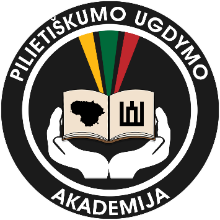 SUTIKIMAS DĖL ASMENS DUOMENŲ NAUDOJIMOAš,______________________________________________________gim._______________,(Vaiko tėvų/įtėvių/globėjų/Atstovo vardas, pavardė)		(gimimo data)būdamas ___________________________gim.___________________,(toliau – Vaikas)(vaiko vardas, pavardė)                                                                                                                      (gimimo data)               įstatyminiu atstovu (-e) ir atstovaujantis (-i) Vaiko ir/ar savo interesus, esu informuotas ir sutinku, kad VšĮ Pilietiškumo ugdymo akademija (toliau Akademija) gautų ir tvarkytų vaiko ir/ar mano asmens duomenis, nurodytus stovyklos dalyvio ir/ar savanorio sutartyje bei kitus duomenis, kuriuos pateikiu savo laisva valia: vardas, pavardė, asmens kodas, gyvenamoji vieta, gimimo data, telefono numeris, elektroninio pašto adresas; ypatingus asmens duomenis, nurodytus socialinį vaiko statusą įrodančiuose dokumentuose; medicininės pažymos duomenis, informaciją apie vaiko sveikatos ypatumus, naudojamus vaistus, netradicinius (jeigu tokie yra) elgesio polinkius.	Sutikimo tikslas: pirmos pagalbos suteikimas (duomenų pateikimas sveikatos priežiūros įstaigai), konfliktinių situacijų sprendimas (bendravimas su tėvais/globėjais), instruktavimo ir registracijos žurnalų pildymas, būrių sąrašų sudarymas, informacijos apie renginius Atstovui ir vaikui teikimas, grupių socialiniuose tinkluose ir el. pašte sudarymas organizavimui, įvairių klausimų susijusių su renginiais sprendimui, bendravimui palengvinti. Asmens duomenys gali būti teikiami:Švietimo mainų paramos fondui, savivaldybėms papildomų lėšų gavimui vaikų stovyklavimui finansuoti; SWEDBANK bankui, vykdant atsiskaitymus už paslaugas;Renkant dokumentus ir teikiant informaciją apie vaiko dalyvavimą renginiuose ir projektuose, internetinio ir telefoninio ryšio tiekėjams.Saugojimo terminai: asmens duomenų tvarkymo sutikimas, instruktavimo ir registracijos žurnalai su vaiko asmens duomenimis saugomi 4 metus. Sutartis su tėvais ar kitais teisėtais atstovais ir medicininė pažyma naikinami iki kalendorinių metų pabaigos. Finansiniai dokumentai (pinigų mokėjimo, grąžinimo dokumentai) saugomi 10 metų. Po saugojimo termino pabaigos, duomenys sunaikinami neatkuriamai.Pareiškėjo teisės užtikrinamos kreipiantis į VšĮ Pilietiškumo ugdymo akademija direktorę , tel. 8 600 69 751 arba įgaliotą asmenį. Jūs turite teisę:Prašyti konkrečiais atvejais apriboti savo asmens duomenų tvarkymą;Gauti savo asmens duomenis kompiuterio skaitomu formatu ir persiųsti juos kitam duomenų valdytojui;Daugiau informacijos apie asmens duomenų tvarkymą pateikiama VšĮ Pilietiškumo ugdymo akademija Asmens duomenų tvarkymo taisyklėse Akademijos internetiniame puslapyje www.pilietiskumoakademija.lt  Esu informuotas (-a), kad šį sutikimą raštu galiu atšaukti bet kokiu metu. Patvirtinu, kad aukščiau išdėstytos sąlygos man yra suprantamos.Atstovo/savanorio/stovyklos dalyvio vardas pavardė _____________________________________ parašas________________ data  __________                                   VšĮ Pilietiškumo ugdymo akademija savanoriškos                                                       veiklos tvarkos atlikimo ir organizavimo aprašo 8 priedas                    Eil. Nr. Savanorio vardas, pavardė Savanoriškos veiklos pobūdis Veiklos pradžia Veiklos pabaiga Savanoriškos veiklos valandų skaičius Savanorio veiklą prižiūrinčio darbuotojo parašas ir data Savanorio parašas ir data1 2 34 56 78